				51. dětský filmový a televizní festival Oty Hofmana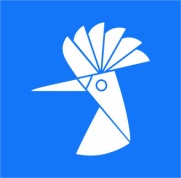 						4. – 11. října 2019         Ostrov				                          Téma: „Žijeme sportem“Přihláška k akreditaciTitul, jméno a příjmení:   ...........................................................................................................................Adresa: ...................................................................................................................................................................Telefon: ............................................................... E-mail: .........................................................................Zaměstnavatel:…………………………………………………………………………………………………….Delegace k soutěžnímu snímku: ................................................................................................................................................................... Festivalu se zúčastním ve dnech: 				                          úterý			          čtvrtek	pondělí			 	             středa			          Žádám o zajištění ubytování na noc:		             			z úterý na středu	           	z pondělí na úterý		             ze středy na čtvrtekpozvaným hostům hradí náklady na ubytování DK OstrovDo Ostrova přijedu dne: ................................v........................ hod.Festival. dopravou      		 Hromadnou dopravou		              Vlast.autemAkreditace hostů probíhá v Informačním centru DK Ostrov, Mírové nám. 733, Ostrov. Vyplněnou přihlášku zašlete poštou (DK Ostrov, Mírové nám. 733, 363 01 Ostrov) nebo e-mailem halovak@dk-ostrov.cz) nejpozději do 13. září 2019.Místo a datum: ………………………  	                     Podpis: ………………………………………